2019年，在第二十六届北京国际图书博览会上，中国期刊协会为向祖国70华诞献礼，致敬中国期刊光辉历程，联合相关单位举办了“庆祝中华人民共和国成立70周年精品期刊展”。《中国科技资源导刊》作为中国期刊方阵期刊入选参展，并获得中国期刊协会颁发的“庆祝中华人民共和国成立七十周年精品期刊”证书。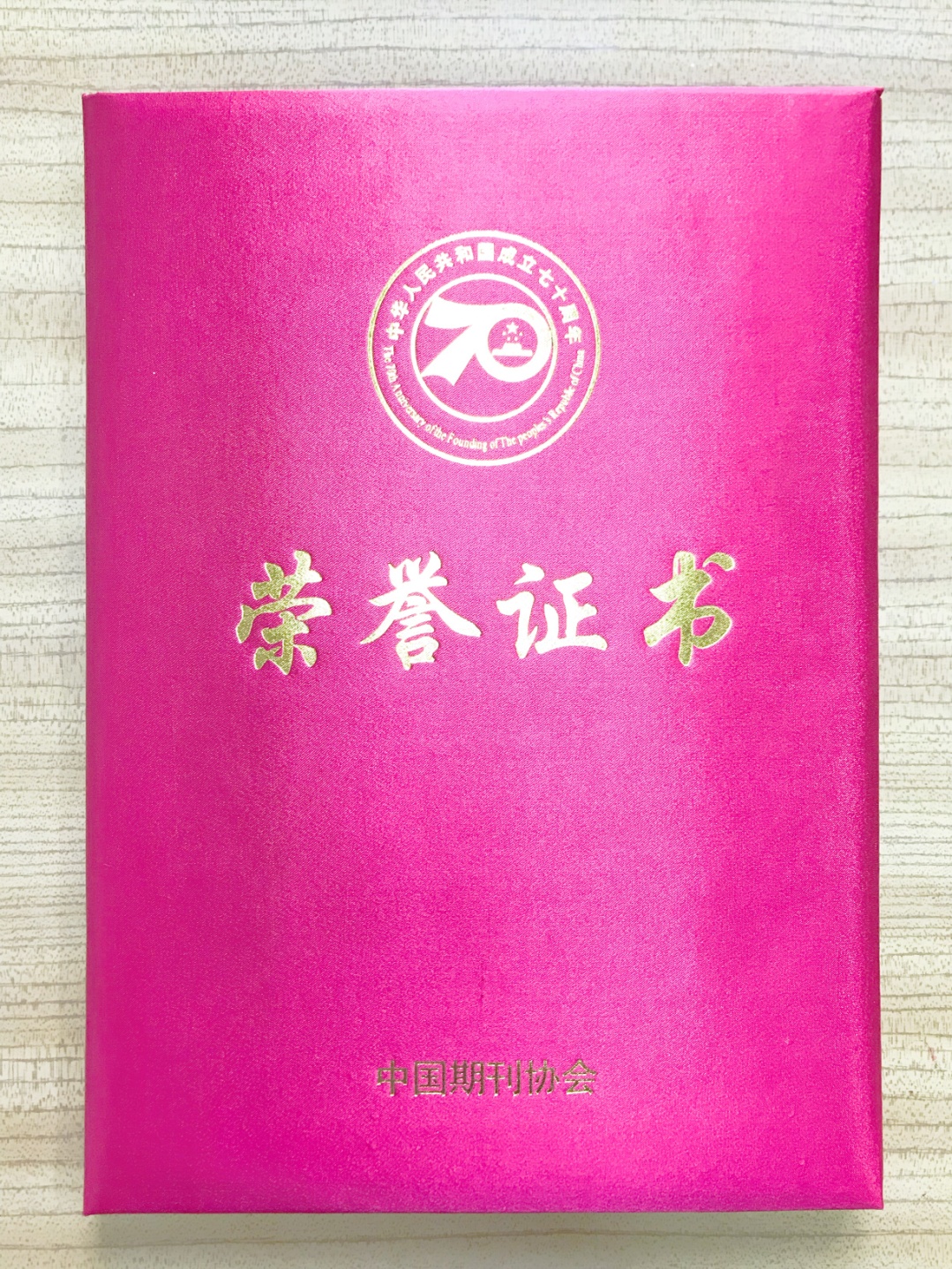 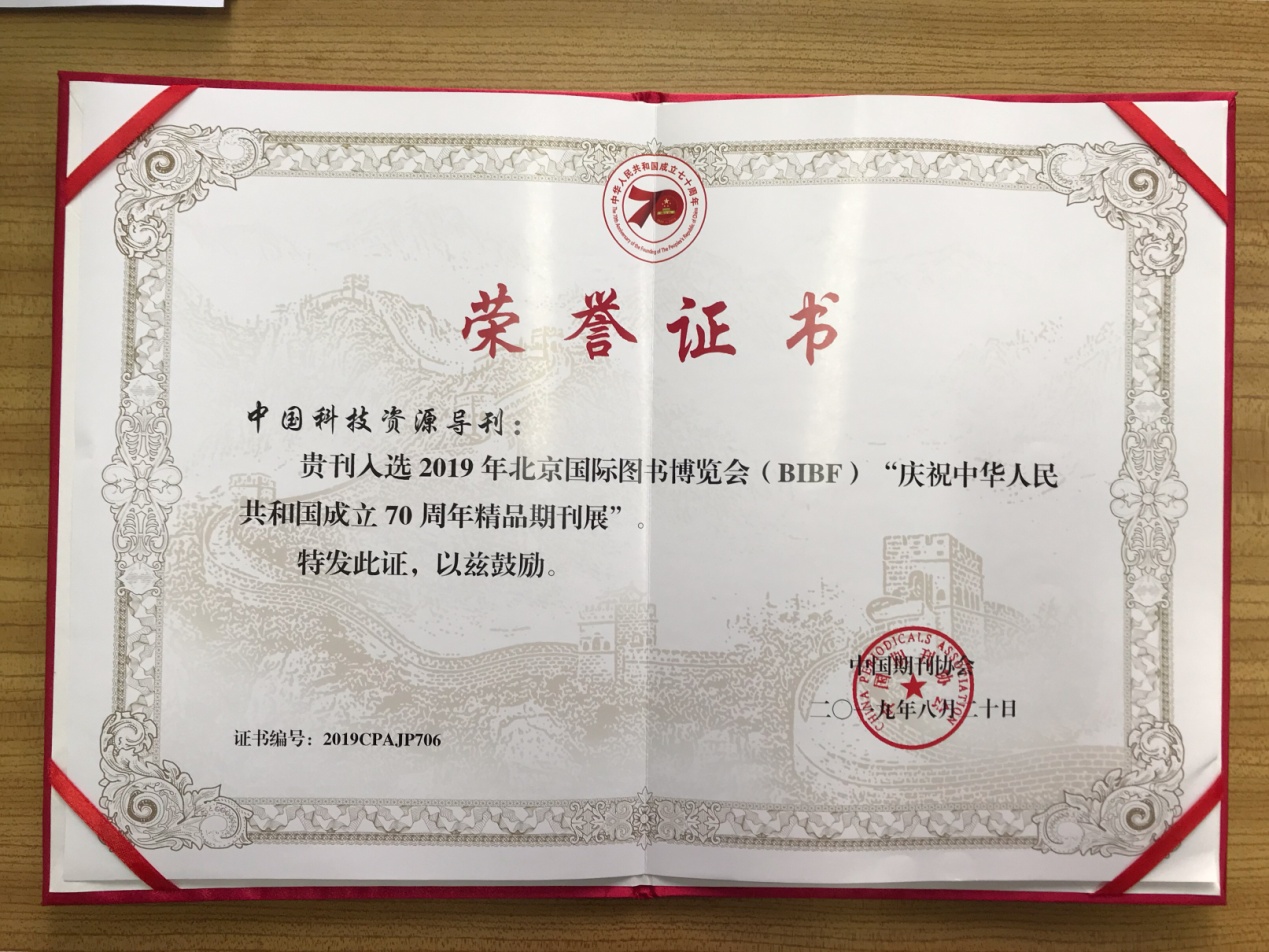 